МБОУ СОШ с. Вишневое Тамалинского района Пензенской области имени дважды Героя Советского Союза, маршала Н.И. Крылова                                                                                    УТВЕРЖДАЮДиректор школы:___________ Абрамова О.А. «Здоровое питание школьников»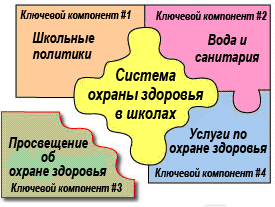 Пояснительная запискаЗдоровье человека закладывается смолоду, когда процессы развития организма протекают наиболее интенсивно. С другой стороны, обучение в школе обусловливает большие нагрузки, напряжение умственных и физических сил. Одним из важных условий, благоприятствующих нормальному росту школьника, укреплению его здоровья, а значит и успешному обучению, является правильное питание.Большинство родителей, очевидно, располагают определенными сведениями по вопросам детского питания. Питание, особенно питание детей, чрезвычайно важная проблема, поэтому нельзя ограничивать не только неверные взгляды свои познания в данной области разрозненными сведениями. «Полузнание» порой хуже незнания, именно оно часто бывает причиной формирования не только неверных взглядов на питание, но и вредных для здоровья привычек. До сих пор во многих семьях существуют укоренившиеся традиции, мнения, которые противоречат медицинским рекомендациям и нередко ведут к нарушениям здоровья. Заложенные в детстве привычки особенно прочны, поэтому культуру питания необходимо воспитывать у ребенка с малых лет.Выражение «здоровое питание» по-разному понимается в разных странах людьми с разными культурными традициями. В целом, здоровое питание должно являться неотъемлемой частью повседневной жизни и способствовать крепкому физиологическому, психическому и социальному здоровью человека. В целом под выражением «здоровое питание» подразумевается совместное воздействие потребляемой нами пищи, нашего состояния здоровья и предпринимаемых нами усилий для улучшения здоровья, как собственного, так и окружающих. Качественное питание обеспечивается путем потребления безопасных пищевых продуктов в рамках сбалансированной диеты, в результате чего полностью удовлетворяются потребности нашего организма в питательных веществах.  	В школе следует принимать меры по улучшению питания, так как качественное питание укрепляет способность к учению и здоровье детей. Поскольку питание влияет на интеллектуальное развитие и способность к учению, здоровое питание является необходимым условием хорошей успеваемости в школе. Школа играют жизненно важную роль, содействуя качественному питанию детей и предоставляя возможность для оказания им помощи. Школа более эффективно, квалифицированно, беспристрастно содействуют охране здоровья и здоровому питанию, чем какое-либо другое учреждение. Она контактируют с детьми, когда те находятся в критическом возрасте, определяющем их будущий образ жизни, включая качество питания. Кроме того, школа может влиять на соответствующее поведение персонала, учителей, родителей и членов местного сообщества.        На основании выше сказанного, следует отметить, что создание и реализация программы здорового питания в рамках образовательного учреждения это верная тенденция и с учетом этого можно поставить следующую цель:Цель: формирование основ культуры здорового питания учащихся  посредством усвоения необходимых навыков и уверенности в собственной способности вести здоровый образ жизни, улучшение культуры и состояния питания.Для реализации поставленных целей поставлены следующие задачи:Задачи программы:Формирование у родителей и учащихся основ правильного питания, повышение уровня знаний, взглядов и поведения в отношении значения рациона питания для собственного здоровья и благополучия.Проведение систематической разъяснительной работы среди родителей (законных представителей) и обучающихся о необходимости горячего питания.Укрепление и модернизация материальной базы помещений пищеблока школы; Обеспечение санитарно-гигиенической безопасности питания;  Проведение мониторинга качества организации питания.Организационно-аналитическая работа, информационное обеспечение 2. Методическое обеспечение3. Работа по воспитанию культуры питания, пропаганде здорового образа жизни среди учащихся4. Работа по воспитанию культуры питания, пропаганде здорового образа жизни среди родителей учащихся5. Организация деятельности комиссии общественного контроля за организацией и качеством питания обучающихся.      Школьная комиссия общественного контроля  за организацией и качеством питания обучающихся существует с начала работы школы.       Состав школьной комиссии утверждается приказом директора школы на каждый учебный год.          Члены комиссии из своего состава выбирают председателя.      Работа комиссии осуществляется в соответствии с планом, согласованным с администрацией школы.     Результаты проверок и меры, принятые по устранению недостатков оформляются актами и рассматриваются на заседаниях комиссии с приглашением заинтересованных лиц.Основные направления деятельности комиссии:Оказывает содействие администрации школы в организации питания обучающихся. Осуществляет контроль: 1. За рациональным использованием финансовых средств, выделенных на питание обучающихся; 
2. За целевым использованием продуктов питания и готовой продукции; 
3. За соответствием рационов питания согласно утвержденному меню; 
4. За качеством готовой продукции; 
5. За санитарным состоянием пищеблока; 
6. За выполнением графика поставок продуктов ,сроками их хранения и использования; 
7. За организацией приема пищи обучающихся; 
8. За соблюдением графика работы столовой Один раз в месяц проводит   тематические проверки согласно плану работы Организует и проводит опрос обучающихся по ассортименту и качеству отпускаемой продукции и представляет полученную информацию руководству школы. Вносит администрации школы предложения по улучшению обслуживания обучающихся. Оказывает содействие администрации школы в проведении просветительской работы среди обучающихся и их родителей (законных представителей) по вопросам рационального питания. Привлекает родительскую общественность и различные формы самоуправления школы к организации и контролю за питанием обучающихся.      План работы школьной комиссии общественного контроля за организацией и качеством питания школы утверждается на учебный год.7. Система оценки качества питания школьниковОсновные направления для оценки качества питания школьников:Показатели общей заболеваемости.Уровень удовлетворенности питанием школьников и родителей.Показатели охвата питания.Система оценки качества питания школьниковВопросник/контрольный лист по услугам в области питания.Указания по использованию вопросника.Члены группы по проведению данного анкетирования:Заместитель директора по УВР  Представитель(и) персонала, осуществляющего услуги в области школьного питанияРуководитель ШМО классных руководителейПредставители школьного родительского комитетаПредставители Учкома2. Необходимо выдать каждому члену копию Вопросника. Для регистрации работы группы использовать копии Оценочного листа и Вопросов по планированию. 3. На собрании группы:Обсудить каждый вопрос из Вопросника.Определить, как получить информацию, необходимую вам для точного ответа на все вопросы.После сбора всей информации ответить на каждый вопрос и выбрать соответствующую оценку на основе общего согласия. Использовать Вопросник для выявления сильных и слабых сторон школьной политики и для планирования необходимых мероприятий.Вписаь оценки (0-3) для каждого вопроса в Оценочный лист и подсчитать общую Оценку.Оценочный лист 1. Внимательно прочитайте и обсудите Вопросник, содержащий вопросы и описание оценок для каждого пункта Оценочного листа.2. Обведите оценку, подходящую для каждого пункта.3. После выбора оценок для всех пунктов подсчитайте общую Оценку и ответьте на Вопросы по планированию, представленные в конце материала.Для выяснения отношения учащихся к услугам школьной столовой, а также выявления их предпочтений в области питания составлена следующая анкета:Анкета- опросник1.   Устраивает ли вас пища, предлагаемая в школьной столовой?А) да                                     Б) нет2. Как вы считаете, в школьной столовой предлагается широкий выбор здоровой пищи? А) да                                     Б) нет3. По вашему мнению, учтены ли в меню школьной столовой национальные и региональные нормы питания?А) да                                     Б) нет4. Предлагаемое количество пищи удовлетворяет потребности вашего организма? А) да                                     Б) нетПолученные данные представлены в приложении № 3.	Разработанные  направления служат материалом для комплексной работы в области здорового питания школьников. Материал в ходе реализации данной программы предполагается расширять с учетом проделанной работы.Основные мероприятияСрокиИсполнители Совещание при директоре по вопросам организации и развития школьного питания Сентябрь Директор школы, Организационное совещание — график  питания; оформление бесплатного и льготного питания;  сопровождение учащихся учителями-предметниками в столовую.Сентябрь  заместитель директора, по вопросам здоровья  социальный педагог, директор школы  Заседание   комиссии общественного контроля за организацией и качеством    питания с приглашением классных руководителей 1-11-х классов по следующим  вопросам: - Охват учащихся горячим питанием 
- Соблюдение санитарных и  гигиенических требований 
- Профилактика инфекционных заболеваний. НоябрьЯнварь  Март   Завхоз школы. Осуществление ежедневного контроля за работой столовой администрацией школы, проведение целевых тематических проверок. В течение года Администрация школы, комиссия общественного контроля за организацией и качеством    питанияОсновные мероприятияСрокиИсполнителиОрганизация консультаций для классных руководителей 1-4, 5-8, 9-11 классов: - Культура поведения учащихся во время приема пищи, соблюдение санитарно-гигиенических требований»; 
- Организация горячего питания - залог сохранения здоровья». В течение года Медсестра сельского ФАПа Обобщение и распространение положительного опыта по вопросам организации и развития школьного питания   Май  Администрация Выпуск печатной продукции для учащихся, родителей и педагогов (памятки, буклеты)  Основы рационального питанияПитание младших школьниковПамятка-таблица «Запрещенные пищевые добавки на территории Российской Федерации»Питание во время экзаменовБолезни, передаваемые с пищейКак питаться  веснойНатуральные и искусственные витамины. Что лучше?В течение всего периодаответсвенныйРазработка тематики классных часов и родительских собраний  В течение всего периодаЗаместитель директора по ВРРазработка программы внеурочной деятельности в начальных классах «Разговор о правильном питании»МайсентябрьЗаместитель директора по УРОформление стенда в школьной столовой «Это интересно и полезно»Один раз в месяцответственныйОсновные мероприятияСрокиИсполнители 1-4 классыВнеурочная деятельность «Разговор о правильном питании» 5-8 классы:Режим питания. Основные компоненты пищи. Для чего они необходимы? Питание-основа жизни. Пищевая гигиена 9-11классы:Как питаться во время экзаменов?  Правильное питание. Правила поведения в местах общественного питания. Пищевые приоритеты. Диеты.  В течение года   Классные руководители Праздник в начальной школе «Золотая осень» Октябрь Кл. руководители Беседы с учащимися 10-11 кл. «Береги своё здоровье» Декабрь Кл. руководителиКонкурс мультимедийных презентаций, рисунков «Мы за здоровый образ жизни!» среди учащихся 5-11 классов   Апрель Классные руководители, педагоги-организаторы Демонстрация презентаций по основам правильного питания для родителей, учащихся, учителей:Антистрессовое питаниеСовременный взгляд на питание человекаДостоинства и недостатки теорий питанияВесь период ОтветственныйАнкетирование учащихся:  Школьное питание: качество и разнообразие обедов 
Апрель  зам.директора по ВРАнкетирование родителей «Ваши предложения на год по развитию школьного питания» Апрель  зам. директора 
Кл. рук.Основные мероприятияСрокиИсполнителиПроведение родительских собраний по темам: - Совместная работа семьи и школы по формированию здорового образа жизни дома. Питание учащихся.
- Профилактика желудочно-кишечных заболеваний, инфекционных, простудных заболеваний. 
- Итоги медицинских осмотров учащихся В течение года Директор школы, кл. руководители Родительский лекторий «Здоровье вашей семьи» Февраль ОтвественныйДень открытых дверей в школьной столовой «В каждой ложке – солнца немножко»Апрель ОтветственныйАнкетирование родителей «Ваши предложения на год по развитию школьного питания» Апрель    Классные руководителиНаправления для оцениванияПолностью реализованоЧастично реализова-ноНа стадии разработкиОтсутст-вует1. Программы обеспечения завтраками и обедами3212. Разнообразие продуктов питания в школьном рационе32103. Доступность молока пониженной жирности и обезжиренного32104. Школьный рацион питания включает в себя разнообразные фрукты, овощи, продукты из зерновых культур и молочные продукты, аппетитные и с пониженным содержанием жира32105. Питание включающее фрукты, овощи, продукты из зерновых культур и молочные продукты, аппетитные и с пониженным содержанием жира32106. Правила закупки и приготовления продуктов питания, позволяющие снизить содержание жира32107. Пропаганда в рамках школы здорового питания32108. Чистота и безопасность в школьной столовой32109. Готовность к чрезвычайным ситуациям, связанных с питанием321010. Сотрудничество между персоналом, осуществляющим услуги в области питания, и учителями3210СУММЫ ПО СТОЛБЦАМ: Для каждого столбца сложите обведенные цифры и впишите полученную сумму в эту строкуОБЩЕЕ КОЛИЧЕСТВО БАЛЛОВ: Сложите представленные выше четыре суммы и впишите итоговый результатОБЩЕЕ КОЛИЧЕСТВО БАЛЛОВ: Сложите представленные выше четыре суммы и впишите итоговый результатОБЩЕЕ КОЛИЧЕСТВО БАЛЛОВ: Сложите представленные выше четыре суммы и впишите итоговый результатОБЩЕЕ КОЛИЧЕСТВО БАЛЛОВ: Сложите представленные выше четыре суммы и впишите итоговый результатОБЩАЯ ОЦЕНКА = (Общее количество баллов / 30) X 100%ОБЩАЯ ОЦЕНКА = (Общее количество баллов / 30) X 100%ОБЩАЯ ОЦЕНКА = (Общее количество баллов / 30) X 100%ОБЩАЯ ОЦЕНКА = (Общее количество баллов / 30) X 100%